WYOMING HIGH SCHOOL ACTIVITIES ASSOCIATION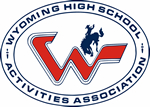 6571 EAST 2ND STREETCASPER, WY 82609(307) 577-0614(307) 577-0637 FAXwww.whsaa.orgTO:	ATHLETIC DIRECTORS & PRINCIPALSFROM:	RON LAIRD, COMMISSIONERDATE:	APRIL 1, 2019SUBJECT:	ATHLETICS/ACTIVITIES PARTICIPATION SURVEYThe WHSAA has been requested by the National Federation of State High School Associations to conduct an Athletics/Activities Participation Survey.  This survey will enable the WHSAA to collect important data that will be sent to the National Federation to be contained in the annual National Federation Handbook.  This information is also very helpful to the WHSAA Board and member schools as we make plans for the future.Once again, we need 100 percent participation.  The information needs to be sent to the WHSAA by MAY 24, 2019.  Please note that if we have not received your form by this date, we will be contacting you to get these figures.If you have any questions regarding the procedure to complete the three attached forms, please contact us at your convenience.AttachmentsMEMBER HIGH SCHOOL SUMMARY2018-19 ATHLETICS/ACTIVITIES PARTICIPANTS SURVEYSCHOOL NAME:    			Rock Springs High School								(PLEASE CHECK ONE):      PUBLIC     	      X	             NON-PUBLIC    			  TOTAL STUDENT ENROLLMENT:       	 BOYS		          GIRLS 9TH GRADE		178			173	 10TH GRADE		192			160	 11TH GRADE		160			143	 12TH GRADE		133			141			TOTAL						663			617	TOTAL NUMBER OF ATHLETIC/ACTIVITY PARTICIPANTS:  (FOR THIS PORTION ONLY, COUNT EACH STUDENT WHO PARTICIPATES IN ATHLETICS/ACTIVITIES ONLY ONCE.)         	BOYS		          GIRLS 9TH GRADE		86			78	10TH GRADE		80			107	 11TH GRADE		90			85	12TH GRADE		55			86			TOTAL						311			356	INSTRUCTIONS:1.	Boys and girls participants should be calculated based upon the maximum number of individuals who participated in athletics/activities for any length of time during the 2018-19 school year.  If a student participates in more than one activity, he/she is counted for each activity.2.	Boy and girl participants are representatives of interscholastic activities (NOT intramural or club).3.	Please provide figures for ALL of the listed activities offered by your high school.4.	If your high school's enrollment includes only 10th through 12th grades, but 9th grade students participate in your high school's activities, please include their number in the participation figures.PLEASE RETURN BY MAY 24, 2019participation survey	2018-19 ATHLETIC PARTICIPATION SURVEYSCHOOL NAME  	Rock Springs High School											2018-19 ACTIVITIES PARTICIPATION SURVEYSCHOOL NAME:  		Rock Springs High School										SPORT	TOTAL	BOYS PARTICIPATION	TOTAL     GIRLS PARTICIPATIONBASKETBALL4332CROSS COUNTRY      15     16FOOTBALL - 11 MAN     81    3FOOTBALL - 6 MANN/AN/AGOLF147SKIING - NORDICN/AN/ASKIING - ALPINEN/AN/ASOCCER3636SWIMMING & DIVING2138TENNIS2426TRACK & FIELD - INDOOR3832TRACK & FIELD - OUTDOOR3732VOLLEYBALLXXXXXXXXXXXXXXXXXXX40WRESTLING432	ACTIVITY	TOTAL	BOYS PARTICIPATION	TOTAL	GIRLS PARTICIPATIONART (STATE ART SYMPOSIUM)316DECA      N/AN/ADRAMA2471FBLA             N/AN/AFFAN/AN/AFCCLAN/AN/ASKILLS USA76JOURNALISM (Yearbook)624STUDENT COUNCIL142MUSIC - BAND 3440MUSIC - ORCHESTRAN/AN/AMUSIC - VOCAL2470SPEECH – POLICY DEBATE / PUBLIC FORUM811SPEECH - LINCOLN/DOUGLAS DEBATE06SPEECH – INDIVIDUAL EVENTS(Drama, Poetry, Duet, Humor, Oratory, Extemporaneous, Student Congress)920SPIRIT SQUAD - CHEERLEADERS321SPIRIT SQUAD – DANCE TEAM017OTHER (Tiger 56, Renaissance, Key Club & Jr. Legislature)1245